INTESTAZIONE SCUOLAFORMAZIONE NEOASSUNTI REGISTROATTIVITÀ PEER TO PEER 2107-2018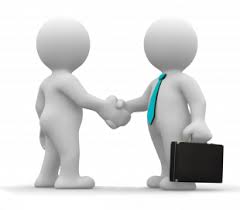 Il presente modello di raccolta delle firme , è un promemoria ed un’autocertificazione da presentare al Dirigente Scolastico della scuola di servizio.Il Tutor……………………………………………….Il docente neoassunto…………………………………………………….N.B. Il presente modello non è in alcun modo vincolante per le istituzioni scolastiche che potranno anche  contestualizzarlo e adattarlo ad esigenze specifiche.ISTITUZIONE SCOLASTICA DI SERVIZIONOME E COGNOME DOCENTE NEOASSUNTO  NOME E COGNOME TUTOR SCOLASTICOTipologiaAttivitàDataOrarioFirma del docenteFirma del tutor  AttivitàsvoltaPROGRAMMAZIONE E SVILUPPOCONDIVISO	(NEOASSUNTO	E TUTOR)-totale 3oreSpecificare allegati (es. Scheda programmazione Protocollo osservazione      Schede di osservazione)TipologiaAttivitàGIORNIOrarioFirma del docenteFirma del tutor  AttivitàsvoltaOSSERVAZIONE DEL NEOASSUNTO NELLA CLASSE DEL TUTOR-totale 4ore……………………………………….………………………………………………………..…………………………….…………………………….……………………………..Specificare allegati:(es: n° 4 schede di osservazione a cura del neoassunto)TipologiaAttivitàGIORNIOrarioFirma del docenteFirma del tutorRelazione sull’attivitàsvoltaOSSERVAZIONE DEL TUTOR NELLA CLASSE DEL NEOASSUNTO-totale4 ore………………………...……………………………………………………………………………………………………………………………………………….Specificare allegati:(es: n° 4 schede di osservazione a cura del tutor)TipologiaAttivitàDataOrarioFirma del docenteFirma del tutorRelazione sull’attivitàsvoltaVALUTAZIONE DELL'ESPERIENZA–totale 1oraSpecificare allegati:(es: Relazione sull’esperienza realizzata a cura del docente neoassunto controfirmata dal tutor).